(ten druk pozostaje w dokumentacji szkolnego koordynatora)Klasa ……………………..                                                                Wychowawca …………………………………………………………….…………Copyright by Fundacja Młodzieżowej Przedsiębiorczości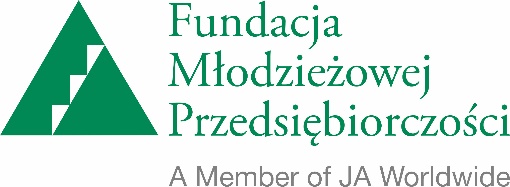 Imię i nazwisko uczniaZawód/nazwa stanowiskaImię i nazwisko konsultantaNazwa i adres firmyTelefon do firmyDyrektor/Prezes (przełożony konsultanta)Uwagi